МИНИСТЕРСТВО НАУКИ И ВЫСШЕГО ОБРАЗОВАНИЯ РОССИЙСКОЙ ФЕДЕРАЦИИМинистерство образования и науки Республики ТатарстанАкадемия наук Республики ТатарстанФГБОУ ВО «КАЗАНСКИЙ ГОСУДАРСТВЕННЫЙЭНЕРГЕТИЧЕСКИЙ УНИВЕРСИТЕТ»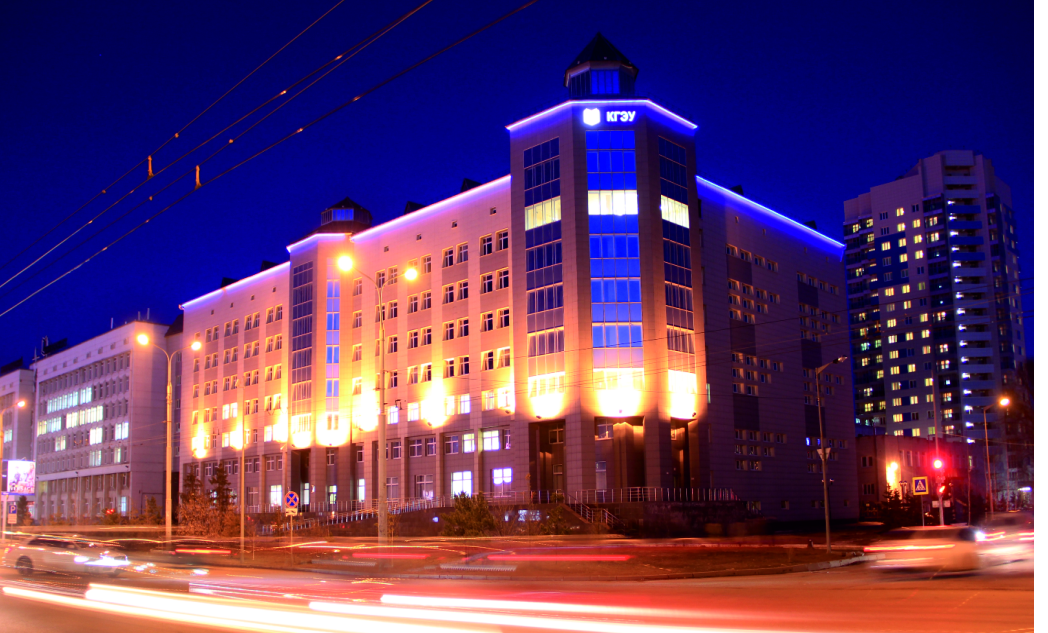 XXIII Всероссийский аспирантско - магистерский научный семинар,посвященный Дню энергетика 4 – 5 декабря 2019 годаКАЗАНЬУВАЖАЕМЫЕ СТУДЕНТЫ, АСПИРАНТЫ, МОЛОДЫЕ УЧЕНЫЕ!4 – 5 декабря 2019 года в Казанском государственном энергетическом университете состоится XXIII Всероссийский аспирантско - магистерский научный семинар, посвященный Дню энергетика. УЧАСТИЕ БЕСПЛАТНОЕ!ПРИГЛАШАЕМ ВАС ПРИНЯТЬ УЧАСТИЕ В КОНФЕРЕНЦИИ!НАУЧНЫЕ НАПРАВЛЕНИЯ И СЕКЦИИ КОНФЕРЕНЦИИ*:Направление: ЭЛЕКТРОЭНЕРГЕТИКА И ЭЛЕКТРОНИКАЭлектрические станции и подстанцииЭлектроэнергетические системы и сетиЭлектроснабжениеПромышленная электроника и светотехника. Электрические и электронные аппаратыПерспективные направления развития физики, химии, математики и материаловеденияЭлектротехнические комплексы и системыЭнергоэффективность и энергобезопасность производства. Безопасность жизнедеятельностиРелейная защита и автоматизация электроэнергетических системИнженерная защита окружающей среды и безопасность труда на производствеВозобновляемые источники энергии и безопасностьНаправление: ТЕПЛОЭНЕРГЕТИКАТепловые электрические станцииПромышленная теплоэнергетика. Эксплуатация и надежность энергоустановок и систем теплоснабжения.Технология воды и топлива на ТЭС и промышленных предприятияхЭнергообеспечение предприятий и энергоресурсосберегающих технологийЭнергетическое машиностроениеАвтоматизация технологических процессов и производствТеплофизикаЭкологические проблемы водных биоресурсовНаправление: ЭКОНОМИКА И ЦИФРОВЫЕ ТЕХНОЛОГИИЦифровые технологии, системы искусственного интеллекта, компьютерное моделированиеЭкономика и менеджментСоциально-гуманитарные наукиЛингвострановедческие аспекты в изучении иностранного языка в техническом ВУЗеЭлектропривод и автоматика. ПриборостроениеУСЛОВИЯ УЧАСТИЯ В КОНФЕРЕНЦИИНа конференцию принимаются результаты оригинальных исследований авторов. Авторами тезисов докладов могут быть обучающиеся российских университетов, колледжей, «энергетических» классов общеобразовательных учреждений, аспиранты, молодые ученые и специалисты компаний и предприятий, занимающиеся научно-техническими и прикладными исследованиями, опытно-конструкторскими и проектными работами по тематическим направлениям Семинара. А так же заведующие и преподаватели кафедр вузов, эксперты, специалисты ведущих российских энергетических компаний с государственным участием и иных энергетических организаций в возрасте не старше 35 лет. Допускается отступление от данных условий для соавторов, если хотя бы один из них соответствует этим условиям.Планируется издание сборника материалов докладов конференции в авторской редакции.Для участия в работе конференции необходимо до 31.10.2019г. зарегистрироваться на портале Ломоносов и подать заявку на участие в семинаре по адресу: https://lomonosov-msu.ru/rus/event/5856/ВНИМАНИЕ! Количество тезисов одного автора – не более трёх.ТРЕБОВАНИЯ К ОФОРМЛЕНИЮ ТЕЗИСОВ ДОКЛАДАМатериалы тезисов доклада формата А4 – не более 2 страниц в MicrosoftWord, шрифт - TimesNewRoman, размер - 14 пт, межстрочный интервал, минимум – 18пт; форматирование - по ширине; абзацный отступ  поля верхнее-2, нижнее – 2,5 см, левое – 3 см, правое – 2 см (вкладка Разметка страницы – Поля – Обычное). Графики, диаграммы, формулы (MS Equation 3,0 или MathType), рисунки и другие графические объекты должны быть в формате JPEG, JPG. Автонумерация не допускается. Высота области нижнего колонтикула 1,8 см (Положение нижнего колонтикула относительно нижнего края). Нумерация страниц внизу по центру.Ссылки на цитируемые источники приводятся в конце материалов доклада в соответствии с ГОСТ Р 7.0.5- 2008 (htpp://www.ifap.ru/library/gost/ 7052008.pdf, п.7 Затекстовая библиографическая ссылка) в соответствие с упоминанием в тезисе.Образец оформления тезисов доклада:1. Тематический рубрикатор:УДК/ББК (обычно получают в библиотеке организации, шрифт – 12 пт).2. Название. (выравнивание по центру заглавными жирными буквами, шрифт – 14 пт).3. Сведения об авторах: и. о. фамилия автора(авторов), место учебы/работы автора(авторов), город, контактная информация (e-mail) автора(авторов) (шрифт – 12 пт).4. Аннотация, как правило «интрига» тезисов доклада, изложенная другими словами, при написании текста тезисов доклада старайтесь использовать материалы, опубликованные за последние 5 лет, слово «аннотация» не пишется (шрифт – 12 пт).5. Ключевые слова, не более 10, через запятую (жирными буквами, шрифт – 12 пт).6. Подрисунчные надписи (шрифт – 12пт).7. Источники (выравнивание по центру заглавными жирными буквами, шрифт – 14 пт).Тезисы докладов, оформление которых не будет соответствовать требованиям, приниматься не будут.ПРИМЕР ОФОРМЛЕНИЯ ТЕЗИСА ДОКЛАДАУДК 621-313.3(строка)ИМИТАЦИОННОЕ МОДЕЛИРОВАНИЕ АСИНХРОННОГО ЭЛЕКТРОПРИВОДА НА БАЗЕ МАТРИЧНОГО ПРЕОБРАЗОВАТЕЛЯ ЧАСТОТЫ(строка)Д.В.Иванов1, Ю.Б.Петров2, С.А.Сидоров3ФГБОУ ВО «КГЭУ», г. Казань, Республика Татарстан1b2304@mail.ru, 2fevyb@mail.ru, 3nerov@mrsu.ru(строка)В тезисе предложена имитационная модель асинхронного электропривода на базе матричного преобразователя частоты, представляющего собой комбинацию виртуального активного выпрямителя и виртуального автономного инвертора напряжения с непосредственным управлением по методу пространственно-векторной модуляции, выполненную в среде Matlab/Simulink. Представлены результаты моделирования асинхронного электропривода мощностью 2 кВт, выполненного на базе матричного преобразователя частоты. Ключевые слова: модель, асинхронный электропривод, рекуперация, матричный преобразователь частоты, энергоэффективность.(строка)Текст тезиса доклада [1].Текст тезиса доклада [2].Текст тезиса доклада [3].Текст тезиса доклада[4].Текст тезиса доклада [5].Текст тезиса доклада [6].(строка);				(1)(строка)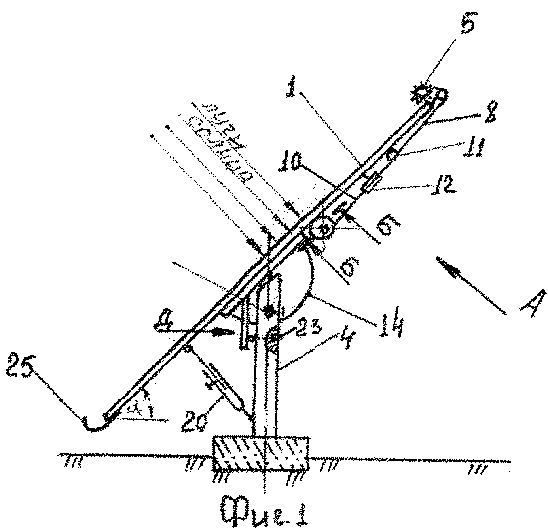 (строка)Рис. 1. Панель солнечной батареи конструкции Буркова Л.Н.(строка)Таблица 1Характеристики асинхронного электропривода(строка)(строка)Источники(строка)1. Муравьева Е.А. Автоматизированное управление промышленными технологическими установками на основе многомерных логических регуляторов: автореф. … дис. д-ра техн. наук. Уфа, 2013.2. Муравьева Е.А., Еникеева Э.Р., Нургалиев Р.Р. Автоматическая система поддержания оптимального уровня жидкости и разработка датчика уровня жидкости // Нефтегазовое дело. 2017. Т. 15, № 2. С. 171–176.3. Емекеев А.А., Сагдатуллин А.М., Муравьева Е.А. Интеллектуальное логическое управление электроприводом насосной станции // Современные технологии в нефтегазовом деле: сб. тр. Междунар. науч.-техн. конф. Уфа, 2014. С. 218–221.4. Sagdatullin A.M., Emekeev A.A., Muraveva E.A. Intellectual control of oil and gas transportation system by multidimensional fuzzy controllers with precise terms // Applied Mechanics and Materials. 2015. Т. 756. С. 633–639.5. Массомер CORIMASS 10G+ MFM 4085 K/F [Электронный ресурс]. http://cdn.krohne.com/dlc/MA_CORIMASS_G_ ru_72.pdf (дата обращения: 12.03.15).6. Четкий логический регулятор для управления технологическими процессами: пат. 2445669 Рос. Федерация № 2010105461/08; заявл. 15.02.10; опубл. 20.08.11, Бюл. № 23.АДРЕС ОРГКОМИТЕТА420066, г. Казань, ул. Красносельская, 51, В-205,КГЭУ, ОПКВК, nirs15_kgeu@mail.ruТЕХНИЧЕСКИЙ СЕКРЕТАРИАТ:Ибадов Амил Ахлиманович,Григорьева Марина Олеговнател./факс (843) 519-43-47№МаркаМодельМаркаSTAR SOLARSUNWALK